Lista 03 – 20181 – 2- 3-4-g =  = 0.3527 mm5-6-L =  = 30.48 mH7-8-9 –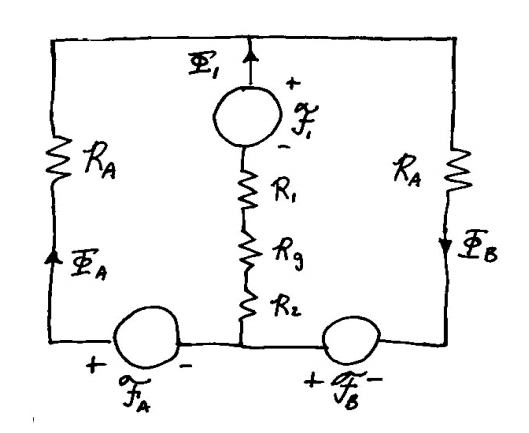 a), , , b)c)10-a)  =  = 0.10610 MA/Wb=  = 1.0168 MA/Wbb) ɸ =  = 1.1087e-004 Wbc) λ = N ɸ = 9.2023 mWb.ed) L =  =  6.1349 mHa) N= ≈ 110b) I = = 16.6389 Aa) µr = 730.13b) I = = 65.85 Aa)23 cm = 1.2 cb)=  = 13.263 MA/Wb     =  = 2.0379 MA/Wbc) L =  = 276.1 Hd) I =  = 38.134 Ae) λ = N = 10.53 mWba) L =  = 12.7 mHb) Vol ≈   = 39.97      W = Vol  =  48.707 MJc)     v = l = 37.11 Va)i)ii)iii)b)i)ii)iii)c)i)ii)iii)d)a)b) 